OSNOVNA ŠKOLA „LJUDEVIT GAJ“ KRAPINATRG STJEPANA RADIĆA 1, 49000 KRAPINAOIB: 68206344969MB: 03079589Šifra škole: 02-040-002RKDP: 15866E-mail: ured@os-ljudevit-gaj-kr.skole.hrTelefon: 049/370-618KLASA: 400-02/24-01/4URBROJ: 2140-1-4-01-24-1Krapina, 20.03.2024.Predmet: Obrazloženje Izvještaja o izvršenju financijskog plana za razdoblje 	    01.01.2023. - 31.12.2023.1. UVODNE NAPOMENEObveza izrade te sadržaj polugodišnjeg i godišnjeg izvještaja o izvršenju financijskog plana proračunskih korisnika propisana je čl. 81.-86. Zakona o proračunu (NN 144/2021.), a temeljem čl. 86. Zakona o proračunu proračunski korisnik dužan je upravljačkom tijelu u skladu s aktima kojima je uređen rad proračunskog korisnika, dostaviti na usvajanje godišnji izvještaj o izvršenju financijskog plana za razdoblje 01.01.2023.-31.12.2023. do 02. travnja 2024. godine te ga dostaviti osnivaču, Gradu Krapini.Obzirom da Izvještaj o izvršenju pokazuje jesu li sredstva utrošena sukladno donesenom financijskom planu proizlazi kako njegov sadržaj mora biti u skladu s podacima iskazanim u planu, posebice jer su podaci iz izvještaja o izvršenju financijskih planova proračunskog korisnika dio izvještaja o izvršenju JLP(R)S. Financijski plan Osnovne škole „Ljudevit Gaj“ Krapina za 2023. godinu usvojen je na sjednici Školskog odbora održanoj 28.12.2022., prve izmjene i dopune donesene su na sjednici Školskog odbora dana 05.04.2023., a druge izmjene i dopune donesene su na sjednici Školskog odbora dana 22.09.2023. god.Slijedom gore navedenog Izvještaj o izvršenju financijskog plana Osnovne škole „Ljudevit Gaj“ Krapina sastoji se od: Opći dio -Račun prihoda i rashoda   -Prihodi i rashodi prema ekonomskoj klasifikaciji   -Prihodi i rashodi prema izvorimaPosebni dio – Izvršenje rashoda i izdataka prema programskoj i ekonomskoj klasifikaciji te izvorimaObrazloženje 2. OBRAZLOŽENJE OPĆEG DIJELA IZVJEŠTAJA O IZVRŠENJU FINANCIJSKOG PLANA 2.1. Prihodi i primiciPrihodi i primici OŠ „Ljudevit Gaj“ Krapina za 2023. god. planirani su u ukupnom iznosu 1.988.783 €, a u razdoblju 01.01.2023.-31.12.2023. ostvareni su u iznosu 1.899.112,88 €, što je ostvarenje od 95,49 %, kako je prikazano u Tablici 1. U odnosu na izvršenje za isto razdoblje prethodne godine primjećuje se povećanje ostvarenih prihoda, razlog tome je povećanje osnovice za isplatu plaća zaposlenima, povećanje iznosa za isplatu regresa i božićnice te Odluka Vlade RH o plaćanju prehrane za sve učenike iz državnog proračuna.Za financiranje rashoda poslovanja u 2023. godini planirano je utrošiti 12.577 € viška prihoda iz prethodne godine.Tablica 1. Usporedba planiranih i ostvarenih prihoda i primitaka za 2023.godinuNajveći udio u ostvarenju prihoda poslovanja su tekuće pomoći proračunskim korisnicima iz proračuna koji im nije nadležan, a iz kojih se iz državnog proračuna financiraju troškovi plaća i ostalih materijalnih prava zaposlenika, te od siječnja 2023.god. Odlukom Vlade RH i troškovi prehrane za sve učenike škole te troškovi nabave higijenskih potrepština za djevojčice. Financira se i nabava udžbenika i radnih udžbenika za učenike škole za šk.godinu 2023./2024., na natječaju Ministarstva kulture školi su dodijeljena sredstva za izmjenu unutarnje stolarije te za radove na sanaciji krovnog tornja na zgradi matične škole u Krapini.  Iz pomoći se iz proračuna Krapinsko-zagorske županije financiraju i plaća za pomoćnike u nastavi, projekt „Zalogajček“ za sufinanciranje  prehrane učenika u riziku od siromaštva (šk.god.2022./2023.), zimske i proljetne radionice za učenike te naknade mentorima i članovima županijskih povjerenstava za županijska natjecanja. Isto tako Krapinsko zagorska županija je sufinancirala nabavu 50 % radnih bilježnica za sve učenike škole.Prihodi od financijske imovine odnose se na prihode od kamata na stanje na žiro računu od PBZ-a.Prihodi po posebnim propisima odnose se na uplaćena sredstva za prehranu učenika-dugovanje iz 2022. godine, na uplaćene prihode od roditelja za financiranje terenskih nastava i izleta učenika te refundaciju štete od osiguranja.Prihodi od prodaje proizvoda i roba te pruženih usluga odnose se na prihode od iznajmljivanja školskog prostora te prihode od radnika škole za prehranu u školskoj kuhinji-dugovanje iz 2022. godine. Donacije od pravnih i fizičkih osoba izvan općeg proračuna odnose se na uplate donacija od trgovačkih poduzeća i udruga za projekte, izlete učenika i donaciju zaštitne mreže za igralište škole.Prihodi iz nadležnog proračuna odnose se na financiranje decentraliziranih funkcija-redovne djelatnosti proračunskog korisnika te na prihode iznad minimalnog financijskog standarda za financiranje školske sheme voća za šk.god. 2022./2023., sufinanciranje nabave 50 % radnih bilježnica, materijalne rashode za koje nisu dostatna sredstva iz decentralizacije te troškova ugovora o djelu za e-tehničara.Ostali prihodi odnose se na uplatu troškova prijevoza na stručni skup učitelja članova županijskog aktiva geografije koje je organizirala učiteljica geografije iz naše škole koja je i voditelj aktiva.Prihodi od prodaje stambenih objekata odnose se na prihode od prodanog stana u područnoj školi.Grafikon 1. Usporedni prikaz planiranih i ostvarenih prihoda poslovanja 31.12.2023.Grafikon 2. Udio u ostvarenju prihoda poslovanja 31.12.2023.2.2. Sredstva viška prihoda iz prethodnih godinaIz prethodne godine prenesen je višak prihoda u iznosu 12.576,48 € koji se Odlukom o raspodjeli rezultata i načinu korištenja viška prihoda u 2023. godini donesenom na sjednici Školskog odbora 23.03.2023. koristi za nabavu opreme potrebne za rad i funkcioniranje školskih kuhinja, nabavu nastavnih sredstava i pomagala za poboljšanje pedagoškog standarda  te za dodatna ulaganja na građevinskom objektima za zamjenu unutarnje stolarije.2.3. Rashodi i izdaciUkupni rashodi i izdaci za 2023. godinu planirani su u iznosu 2.001.360 €, a u razdoblju 01.01.2023.-31.12.2023. ostvareni su u iznosu 1.889.804,51 €, što je ostvarenje od 94,43 %, kako je prikazano u Tablici 2.U odnosu na izvještajno razdoblje prethodne godine primjećuje se povećanje ostvarenih rashoda poslovanja, najviše iz razloga povećanja osnovice za isplatu plaće zaposlenicima te iznosa za isplatu regresa i božićnice, isplaćeno je više pomoći zaposlenicima, otpremnina za odlazak u mirovinu, povećani su i rashodi za nabavu namirnica za prehranu učenika jer se sad obrok u školskoj kuhinji priprema za sve učenike škole, a ujedno je došlo i do značajnog porasta cijena prehrambenih proizvoda, materijala i sredstava za čišćenje i održavanje, materijala za higijenske potrebe i njegu, uredskog materijala te energenata. Tablica 2. Usporedba planiranih i ostvarenih rashoda i izdataka u 2023.godiniNajveći udio u izvršenju rashoda poslovanja imaju rashodi za zaposlene i to 76,42 %, zatim slijede materijalni rashodi 18,44 %. Rashodi za naknade građanima i kućanstvima u naravi odnose na nabavu radnih udžbenika i radnih bilježnica za sve učenike škole i njihov udio u izvršenju rashoda poslovanja iznosi 2,99 %. Ostali rashodi- tekuće donacije odnose se na nabavu higijenskih potrepština za djevojčice za što su nam Odlukom Vlade RH dodijeljena sredstva iz državnog proračuna.Rashodi za dodatna ulaganja na građevinskim objektima odnose se na radove na izmjeni unutarnje stolarije za što je veći dio sredstava dobiven na natječaju Ministarstva kulture, dio je ostvaren od Grada  Krapine, a dio iz prenesenog  viška prihoda, a ukupni udio u izvršenju rashoda iznosi 1,18 %.U 2023. god. nisu utrošena sva planirana sredstva na rashodima za dodatna ulaganja na građevinskim objektima iz razloga što do kraja 2023. godine nismo uspjeli realizirati radove na sanaciji krovnih tornjeva na zgradi matične škole u Krapini, već će se radovi završiti u 2024. godini. Ostali rashodi nemaju značajnijeg utjecaja i udjela u izvršenju .Grafikon 3. Usporedba planiranih i izvršenih rashoda 31.12.2023.Grafikon 4. Udio u izvršenim rashodima 31.12.2023.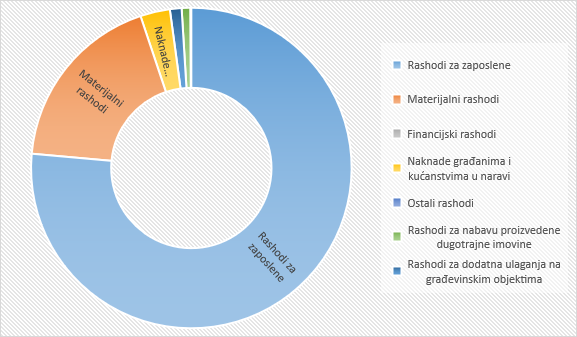 2.4. Račun prihoda i rashoda – prema izvorima financiranjaPrikazani su prihodi i rashodi po pojedinom izvoru financiranja i podaci o prenesenom višku/manjku iz prethodne godine. Vrijednosno najznačajniji prihodi, a time i rashodi su iz izvora pomoći koji obuhvaćaju plaće i naknade zaposlenika, prehranu učenika, plaće pomoćnika u nastavi, sredstva za izmjenu unutarnje stolarije i za radove na sanaciji krovnih tornjeva i sl., nakon pomoći tu su  sredstva općih prihoda i primitaka (osnivač Grad Krapina), prihodi za posebne namjene (terenska nastava i izleti učenika, troškovi prehrane učenika za 2022. godinu), vlastiti prihodi i donacije.2.5. Rashodi prema funkcijskoj klasifikacijiBrojčana oznaka funkcijske klasifikacije veže se uz rashode iskazane prema računima ekonomske klasifikacije svake aktivnosti i projekta. Klasifikacija naše škole je 0912-osnovno obrazovanje. Indeks izvršenja za razdoblje 01.01.-31.12.2023. u odnosu na plan je 94,43 %.2.6. Račun financiranja prema ekonomskoj klasifikaciji i izvorima financiranjaPredaje se prazni, škola nema primitaka od financijske imovine i zaduživanja ni izdataka za financijsku imovinu i otplate zajmova.3. OBRAZLOŽENJE POSEBNOG DIJELA IZVJEŠTAJA O IZVRŠENJU FINANCIJSKOG PLANA3.1. Program A200301-Djelatnost osnovnih škola-minimalni financijski standardIzvor financiranja: Opći prihodi i primici-decentralizacijaOsnovni cilj: osiguravanje uvjeta za kvalitetno obrazovanje učenika i poboljšanje kvalitete rada zaposlenikaProgram obuhvaća sljedeće: financiranje službenih putovanja i stručnog osposobljavanja zaposlenika, financiranje rashoda za materijal i energiju, rashoda za usluge (prijevoz učenika u i iz škole, tekuće i investicijsko održavanje objekata i opreme, komunalne usluge) te drugih rashoda neophodnih za rad i funkcioniranje školske ustanove, njenih zaposlenika i učenika.Plan za 2023. godinu iznosi 152.041 €, a s 31.12.2023. je ostvareno 152.041 €, odnosno 100 %.3.2. Program A200302-Djelatnost osnovnih škola-iznad zakonskog standardaIzvor financiranja: Opći prihodi i primici-Grad iznad minimalnog financijskog standardaOsnovni cilj: osiguravanje uvjeta za kvalitetno obrazovanje svih učenika i zdravu prehranu učenikaProgram obuhvaća nabavu radnih bilježnica koje osnivač, Grad Krapina financira s 50 % iznosa, Shemu školskog voća za šk. god. 2022./2023. kojom se jednom tjedno osiguravalo voće za sve učenike škole, naknade troškova zaposlenima za financiranje stručnog osposobljavanja zaposlenika, pokrivanje dijela troškova energenata jer decentralizirana sredstva nisu dostatna, školu plivanja za učenike trećih razreda te ugovor o djelu za e-tehničara koji tijekom godine pomaže učiteljima pri korištenju informatičke opreme. Ukupni plan za 2023. godinu iznosi 32.674 €, a s 31.12.2023. je ostvareno 32.199,62 €, odnosno 98,55 % planiranog iznosa.Izvor financiranja: Opći prihodi i primici-kamate na depoziteOsnovni cilj: poboljšanje uvjeta za rad i funkcioniranje školeObuhvaćeno je pokrivanje dijela rashoda za bankarske usluge prihodima ostvarenim od PBZ-a od kamata na depozite, planirano je ukupno 10 €, a s 31.12.2023. ostvareno je 9,81 €, odnosno 98,10 % planiranog iznosa.Izvor financiranja: Vlastiti prihodi-prihodi od iznajmljivanja školskog prostoraOsnovni cilj: poboljšavanje uvjeta rada zaposlenika te kvalitetno obrazovanje svih učenikaProgram obuhvaća pokrivanje rashoda za zaposlene, naknade učiteljima mentorima i članovima županijskih povjerenstava za županijska natjecanja jer sredstva koja se dobivaju od KZŽ nisu dostatna za isplatu tih naknada, te ostalih rashoda koji se ne pokrivaju decentraliziranim sredstvima. Ukupni plan za 2023. god. iznosi 6.068 €, s 31.12.2023. je ostvareno  6.713,53 €, odnosno 10,64 % više od planiranog iznosa.Izvor financiranja: Prihodi za posebne namjene Osnovni cilj: osiguravanje uvjeta za kvalitetno obrazovanje svih učenikaProgram obuhvaća rashode za terenske nastave i izlete učenika, prihodi se prikupljaju od roditelja. Tu su prikupljena i sredstva za prehranu učenika za prošlu 2022. godinu koji će se koristiti za poboljšanje uvjeta rada školskih kuhinja. Ukupni plan za 2023. godinu iznosi 32.402 €, s 31.12.2023. je realizirano 25.621,34 €, odnosno 79,07 % planiranog iznosa.Preneseni višak iz prethodne godine iznosi 1.247 €, ostvareno je 970,80 € , odnosno 77,85 % od planiranog iznosa, za nabavu sitnog inventara potrebnog za rad školskih kuhinja i za nabavu radne obuće za kuharice.Izvor financiranja: Pomoći- tekuće pomoći proračunskim korisnicima iz proračuna koji im nije nadležanOsnovni cilj:  financiranje troškova plaća i ostalih materijalnih prava zaposlenika te financiranje plaća pomoćnika u nastavi čime se osiguravaju uvjeti za kvalitetno obrazovanje svih učenika, financiranje prehrane za sve učenike škole, sufinanciranje prehrane učenika u riziku od siromaštva, sufinanciranje nabave radnih bilježnica, financiranje nabave radnih udžbenika, financiranje nabave higijenskih potrepština za djevojčiceProgram obuhvaća pokrivanje rashoda za plaće i ostalih materijalnih prava zaposlenika, te financiranje troškova prehrane za sve učenike škole iz Državnog proračuna. Realizirana je i nabava higijenskih potrepština za što su nam Odlukom Vlade RH doznačena sredstva na račun škole. Nabavljeni su  radni udžbenici za sve učenike škole za šk.god.2023./2024.Krapinsko-zagorska županija financira troškove plaća i ostalih materijalnih prava pomoćnika u nastavi-projekt Baltazar, te sufinancira troškova prehrane za učenike koji su  u riziku od siromaštva-projekt „Zalogajček“ za šk. god. 2022./2023. Nabavljene su radne bilježnice koje Krapinsko-zagorska županija sufinancira s 50 % iznosa. Ukupni plan za 2023. godini iznosi 1.664.977 €, a s 31.12.2023. je ostvareno 1.627.005,37 €, odnosno 97,72% planiranog iznosa.Preneseni višak iz prethodne godine je u iznosu 2.319 €, a s 31.12.2023. je ostvaren u iznosu 1.158,70 €, odnosno 49,97 % planiranog iznosa za naknade troškova zaposlenima.Izvor financiranja: DonacijeOsnovni cilj: poboljšavanje uvjeta za kvalitetno obrazovanje svih učenikaProgram obuhvaća pokrivanje rashoda za projekte uz Dan škole i Dan Europe, terenske nastave i izlete učenika te rashode za sportska natjecanja. Prikupljene su donacije od trgovačkih društava te udruga s područja grada Krapine, plan za 2023. godinu iznosi 4.102 € a ostvareno je 4.221,64 €, odnosno 2,92% više od planiranog iznosa. Preneseni višak prihoda iz prethodne godine iznosi 924 € i njime su  financirani rashodi terenskih i maturalnih izleta učenika s težom financijskom situacijom u iznosu 461 €, odnosno ostvareno je 49,89% planiranog iznosa.Izvor financiranja: Prihodi od prodaje nefinancijske imovine i naknade s naslova osiguranjaOsnovni cilj: tekuće održavanje građevinskih objekata, pokrivanje nastalih šteta od osiguranjaProgram obuhvaća rashode nastale zbog  sanacije štete od požara pri područnoj školi Lepajci, te nastale štete na poteznoj lesi kod matične škole u Krapini, te pokrivanje rashoda za tekuće održavanje građevinskih objekata sredstvima dobivenim od prodaje stana u PŠ D.Šemnica, planirano je ukupno 900 €, a s 31.12.2023. ostvareno je 899,41 € odnosno 99,93 % planiranog iznosa.3.3. Program K200301-Građenje, adaptacija i sanacija te opremanje školskih objekataIzvor financiranja: Opći prihodi i primici-decentralizirana sredstvaOsnovni cilj: poboljšanje uvjeta za rad i funkcioniranje školePlanirana je nabava razne opreme za poboljšanje uvjeta rada za učenike i zaposlenike, nabava knjiga za školsku knjižnicu te dodatna ulaganja na građevinskim objektima-sufinanciranje zamjene unutarnje stolarije. Ukupno je planirano za 2023. godinu 9.654 €, isto toliko je i ostvareno, odnosno 100%, nabavljena je informatička oprema te namještaj za učionicu i izmijenjena je unutarnja stolarija.Izvor financiranja: Opći prihodi i primici-Grad iznad minimalnog financijskog standardaOsnovni cilj: poboljšanje uvjeta za rad i funkcioniranje školePlanirana su sredstva u iznosu 39.815 €, rashodi u 2023. godini nisu ostvareni iz razloga što se javni poziv za radove na sanaciji tornja na zgradi matične škole u Krapini više puta objavljivao jer nisu bili ispunjeni uvjeti natječaja, tek u prosincu 2023. je sklopljen ugovor te radovi nisu izvršeni u 2023. godini kako je prvotno bilo planirano, već će se završiti u 2024. godini, za što će nam Grad odobriti sredstva rebalansom za 2024. god. Izvor financiranja: Vlastiti prihodi-iznajmljivanje školskog prostoraOsnovni cilj: poboljšanje uvjeta za rad i funkcioniranje školePlanirano je ukupno za 2023. godinu 2.823 €, a s 31.12.2123. je ostvareno 1.049,03 €, odnosno 37,16 % od planiranog iznosa-nabavljen je odvlaživač zraka za podrumske prostorije te sufinancirana nabava informatičke opreme te druge opreme za koju nisu bila dostatna decentralizirana sredstva.Preneseni višak iz prethodne godine planiran je u iznosu 3.000 € i njime je sufinancirana izmjena unutarnje stolarije u iznosu 2.851,72 €, odnosno 95,06 % planiranog iznosa.Izvor financiranja: Prihodi za posebne namjeneOsnovni cilj: poboljšanje uvjeta za rad školePreneseni višak iz prethodne godine planiran je u iznosu 5.087 €, a s 31.12 2023. je ostvareno 5.086,51 €, odnosno 99,99%, nabavljena je oprema potrebna za rad školskih kuhinja u matičnoj i područnim školama-hladnjak, perilica suđa, te profesionalne salamoreznice.Izvor financiranja: PomoćiOsnovni cilj: poboljšanje uvjeta za rad i funkcioniranje škole te poboljšanje uvjeta za kvalitetno obrazovanje za sve učenikeOdnosi se na nabavu udžbenika za sve učenike škole te na dodatna ulaganja na građevinskim objektima za izmjenu unutarnje stolarije i za radove na sanaciji krovnog tornja na zgradi matične škole u Krapini (sredstva dobivena na natječaju Ministarstva kulture).Planirano je ukupno 43.317 €, a s 31.12.2023. je ostvareno 19.661,59 €, odnosno 45,39% od planiranog iznosa. Rashodi za radove na sanaciji krovnog tornja nisu u cijelosti ostvareni (plaćeni su samo rashodi postavljanja skele) iz razloga što se javni poziv za radove na sanaciji tornja na zgradi matične škole u Krapini više puta objavljivao jer nisu bili ispunjeni uvjeti natječaja, tek u prosincu 2023. je sklopljen ugovor te radovi nisu izvršeni u 2023. godini kako je prvotno bilo planirano, već će se završiti u 2024. godini.4. POSEBNI IZVJEŠTAJI4.1. Izvještaj o korištenju sredstava fondova EU-u izvještajnom razdoblju nije ostvareno.4.2. Izvještaj o zaduživanju na domaćem i stranom tržištu novca i kapitala-u izvještajnom razdoblju nije ostvareno.4.3. Izvještaj o danim zajmovima i potraživanjima po danim zajmovima-u izvještajnom razdoblju nije ostvareno.4.4. Izvještaj o stanju potraživanja i dospjelih obveza te o stanju potencijalnih obveza po osnovi sudskih sporovaNa dan 31.12.2023. nenaplaćena potraživanja iznose ukupno 155.233,55 €, i to za potraživanja za naknade koje se refundiraju i predujmove 21.162,53 €, potraživanja od iznajmljivanja dvorane 747,40 eura (od čega je 146,02 € dospjelo potraživanje, a  601,38 € nedospjelo), potraživanje od prodaje stana 2.228,99 € (nedospjelo), dok su kontinuirani rashodi budućih razdoblja 131.094,63 € i odnose se na plaće i naknade za prosinac 2023. a koje su isplaćene u siječnju 2024.godine.Na dan 31.12.2023. škola ima 159.836,42 € obveza, od čega su 202,00 € dospjele obveze (račun od strane dobavljača poslan i zaprimljen putem eRačuna u siječnju 2024., a rok  dospijeća za plaćanje  je bio 13. prosinca 2023.), a nedospjele obveze iznose 159.634.42, € i odnose se na rashode za zaposlene-plaću za zaposlene za prosinac 2023. koja dospijeva u siječnju 2024.-132.565,62 €, materijalne rashode (energente, komunalne usluge, uredski materijal, materijal i sirovine) 5.854,48 €, financijske rashode 96,33 €,  te međusobne obveze proračunskih korisnika – obveza uplate 65% prihoda od prodanih stanova u Državni proračun 1.449,00 € te refundacije bolovanja HZZO-a 19.668,99 €.4.5. Podaci o stanju novčanih sredstava na računu HR0723400091110021155-  stanje na dan 01.01.2023. iznosi 18.384,88 €-  stanje na dan 31.12.2023. iznosi 28.015,12 €.4.6. Škola nema sudskih sporova u tijeku.Ravnateljicadr.sc. Vlatka Družinec TušekPrihodi/primiciPlanirani iznos za 2023.Ostvarenje  01.01.2023.-31.12.2023. Indeks ostvarenjaUdio u ostvarenjuPrihodi poslovanja-ukupno1.988.7831.899.112,8895,49100Pomoći proračunskim korisnicima iz proračuna koji im nije nadležan1.708.2941.664.306,6797,4387,63Prihodi od financijske imovine - Kamate na oročena sredstva i depozite po viđenju109,8198,100,00Prihodi po posebnim propisima 33.20026.659,9780,301,40Prihodi od prodaje proizvoda i roba te pruženih usluga8.8918.177,3691,970,43Donacije od pravnih i fizičkih osoba izvan općeg proračuna4.1025.478,58133,560,29Prihodi iz nadležnog proračuna za financiranje redovne djelatnosti proračunskih korisnika234.184193.895,9982,8010,21Ostali prihodi0,00482,98-0,03Prihodi od prodaje stambenih objekata102101,5299,530,01Rashodi/izdaciPlanirani iznos za 2023.Izvršenje 01.01.2023.-31.12.2023. Indeks izvršenjaUdio u izvršenjuUkupni rashodi2.001.3601.889.804,5194,43100Rashodi za zaposlene1.477.4921.444.258,8797,7576,42Materijalni rashodi360.588348.444,7696,6318,44Financijski rashodi810862,99106,540,05Naknade građanima i kućanstvima u naravi57.60056.561,5498,202,99Ostali rashodi-tekuće donacije1.1741.174,06100,010,06Rashodi za nabavu proizvedene dugotrajne imovine17.38316.197,2993,180,86Rashodi za dodatna ulaganja na građevinskim objektima86.31322.305,0025,841,18